ADMINISTRATIEVE RUBRIEK  LEERPLANDOELSTELLINGENnr. leerplan (GO/KOV): LESDOELEN BEGINSITUATIEPERSOONLIJKE LEERDOEL(EN) VOOR DEZE LES SCHEMATISCHE VOORSTELLING LEERINHOUDOVERZICHT BIJLAGENBRONNENRELEVANTIE000NED00LESONDERWERP: [voer lesonderwerp in]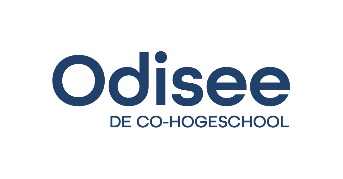 000NED00LESONDERWERP: [voer lesonderwerp in]CAMPUS BRUSSEL Warmoesberg 261000 BRUSSELTel: 02-608 49 35Naam studentOpleidingsfase/nr. stageStageplaatsDatumTijdstipKlas en studierichtingVakNaam mentorNr. LPDLeerplandoelNr.Lesdoel Nr. LPDObserveer je klas, bevraag je mentor en beschrijf het volgende: Klas- en omgevingskenmerken (aantal leerlingen, onderwijsleermiddelen, klasafspraken):  Relevante voorkennis en ervaringen:Leerlingenkenmerken (taalbeheersing, zorgprofiel): Nr.Persoonlijk leerdoel Nr.Type (ppt, scan ingevuld werkboek, leermateriaal,  eigen, ingevulde werkbladen…)Nr.Bibliografische notatie (APA-refereerwijze)Nr. lesdoel TimingLeerinhoudLeerling- en leerkrachtactiviteitenINLEIDINGINLEIDING Didactische werkvorm:Groeperingsvorm:Instructie: Kernvragen:Taalsteun (dit alleen voor 2BasO):Vakspecifieke aandachtspunten:MIDDENMIDDENVaktermenInhoudDidactische werkvorm:Groeperingsvorm:Instructie:Kernvragen:Taalsteun (vanaf 2BaSO):Vakspecifieke aandachtspunten:VaktermenInhoud  Didactische werkvorm:Groeperingsvorm:Instructie:Kernvragen:Taalsteun (vanaf 2BaSO):Vakspecifieke aandachtspunten:VaktermenInhoudDidactische werkvorm:Groeperingsvorm:Instructie:Kernvragen:Taalsteun (vanaf 2BasO):Vakspecifieke aandachtspunten:VaktermenInhoudDidactische werkvorm:Groeperingsvorm:Instructie:Kernvragen:Taalsteun (vanaf 2BasO):Vakspecifieke aandachtspunten:SLOTSLOTDidactische werkvorm:Groeperingsvorm:Instructie: Kernvragen:Vakspecifieke aandachtspunten: